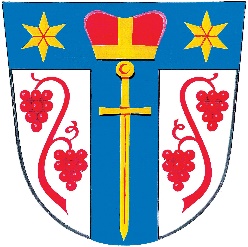 KOSTELEC 260696 51 KOSTELEC u Kyjova Místní poplatek z pobytuO H L A Š O V A C Í   P O V I N N O S TA. UbytovatelJméno a příjmení, název, obchodní firma*:…......................................................................................Obecný identifikátor (rodné číslo, IČO)*:…........................................................................................Místo pobytu (trvalý pobyt), sídlo, místo podnikání*:…………….....................................................Adresa pro doručování :………………………………………………………………………………Číslo účtu peněžního ústavu :...............................................................................................................Osoby oprávněné jednat v poplatkové věci :…....................................................................................Telefon :……………………………………E-mail :………………………………………………...B. Ubytovací zařízeníAdresa ubytovacího zařízení : ………………………………………………………………………..Počet využitelných lůžek : ……………….. Datum zahájení (ukončení) činnosti :………….............C. Vyúčtování poplatkuPočet využitých lůžek : ……………… za období : …………………………………………………Poplatek celkem (využitá lůžka x poplatek 20,-Kč): ………………………………………...............Způsob úhrady poplatku: převodem na účet č.9322671/0100 , VS (číslo poplatníka) 301…….Prohlašuji, že veškeré údaje jsem uvedl/a podle nejlepšího vědomí a svědomí a že jsem si vědom/a důsledků v případě uvedení nepravdivých nebo neúplných údajů.V …………………………... dne …………………….   Razítko a podpis :*) nehodící se škrtněteStanovení poplatkové povinnosti za období…………………………………………………..(vyplní správce poplatku)Výpočet poplatku:období od do                počet využitých lůžek      sazba poplatku   výše poplatkové povinnostiV Kostelci dne ……………………..                       ………………. Správce poplatkuCelkem